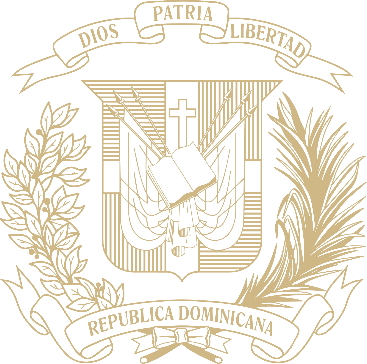 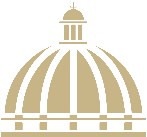 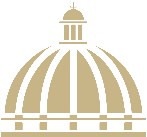 Tabla de ContenidosMemoria Institucional 2022Resumen ejecutivo						1-4Información institucional					5-11Marco filosófico institucionalMisiónVisiónValoresBase Legal										Estructura OrganizativaPlanificacion estratégica institucional.Resultados misionales						12a. Información cuantitativa, cualitativa e indicadores			12-15 de los procesos Misionales.b. Sistema Monitoreo y Medición de la Gestión Pública.			15Resultados áreas	Transversales y de apoyo			16 Desempeño Área Administrativa y Financiera				16-19 Desempeño de los Recursos Humanos					20-30 Desempeño de los Procesos Jurídicos					31 Desempeño de la Tecnología							32 Desempeño del Sistema de Planificación y 					33-39 Desarrollo Institucional Desempeño del Área Comunicaciones					40Servicio al ciudadano y Transparencia institucional	 	41				 Nivel se satisfacción con el servicio                                                        	41-42                                             Nivel de cumplimiento acceso a la información				42-43Resultado Sistema de Quejas, Reclamos y Sugerencias			44 Resultado mediciones del portal de transparencia.				45Otras Acciones desarrolladas 		    			46-56Metas Presidenciales											       Otras Acciones Departamentales	                                                                    Proyecciones al próximo año					57Anexos 	           		                                              		58-71                                                        a. Asentamientos realizados enero-diciembre 2022b. Índice de Gestión Presupuestariac. Matriz de principales indicadores de gestión por procesos 				d. Plan de Compras.e.  Consolidado por Cultivof. Desarrollo SocialResumen EjecutivoMemoria Institucional 2022Principales Actividades Realizadas por el Instituto Agrario Dominicano Enero- diciembre 2022.El Instituto Agrario Dominicano (IAD), sostenido en el apoyo financiero ofrecido por el Gobierno Central durante este período, desarrolló un conjunto de actividades para promover y apoyar la producción en los Asentamientos Campesinos de la Reforma Agraria, entre las cuales citamos las siguientes:Titulación DefinitivaDurante el año 2022, se programó la entrega de 10,000 títulos definitivos para favorecer a igual cantidad de familias y se logró dotar de su título definitivo de propiedad a 28,770 productores de Reforma Agraria que representa una excelente ejecución de 287.7% del total de títulos programados durante este período. Estos trabajos se realizaron en coordinación con la Comisión Permanente de Titulación de Tierras del Estado y beneficiaron a igual cantidad de familias de las provincias Azua, Barahona, Elías Piña, La Altagracia, Hato Mayor, San Cristóbal, Santiago, San José de Ocoa, San Pedro de Macorís, Sánchez Ramirez, Santo Domingo, Monte Plata y Monte Cristi, en una superficie de 42,927.49 tareas.Captación de TierrasDurante el año 2022, se estableció como meta captar una superficie de 173,550 tareas y se logró captar una superficie de 174,133.01 tareas, superando las expectativas, al alcanzar una ejecución de un 100.33%. Estas captaciones se realizaron, mediante la aplicación de diferentes modalidades del Código Agrario, en los organismos regionales de San Cristóbal, San Francisco de Macorís, Higüey, Barahona, San Juan, Santiago, Bonao, Cotuí, Monte Plata y Monte Cristi, resultando las oficinas regionales de Monte Plata, Barahona y San Cristóbal, con las mayores superficies captada.  Asimismo, investigó con la finalidad de ser recuperadas y/o posibilitar la ejecución de replanteos, etc. una superficie de 166,337.02 tareas. Distribución de TierrasSe programó realizar un total de nueve (9) asentamientos, de los cuales fueron ejecutados ocho (8) nuevos asentamientos campesinos, para una ejecución de 88.88%, en los cuales se distribuyó una superficie de 40,355.45 Tareas que beneficiaron a 2,096 familias con una carga familiar de 10,928 personas.  Estos asentamientos pertenecen a las Oficinas regionales de San Cristóbal, Higüey, Barahona, San Juan y La Vega. Además, se realizó la entrega de 4,559 títulos de asignación provisional a igual número de parceleros/as de las 14 oficinas regionales de la Institución, para una ejecución de 53.66%, donde se destacan  1,038 títulos en la Oficina Regional No.7 San Juan, 807 títulos Oficina Regional No.6 Barahona, 596 títulos en la Oficina Regional No.12 La Vega, 283 títulos en la Oficina Regional No.8 Mao Valverde, 207 títulos en la Oficina Regional No.13 Monte Plata y 194 títulos en la Oficina Regional No. 14 Monte Cristi, con una superficie total de 71,507.57 tareas.Obras de Infraestructura de Apoyo a la ProducciónPara apoyar las actividades productivas que desarrollan los parceleros de la Reforma Agraria fueron programadas obras de infraestructura, tales como: La construcción y rehabilitación de 225 km de caminos de acceso e interparcelarios, de los cuales se construyeron y rehabilitaron 217.42 km, para obtener una ejecución de 96.63 %; también se realizaron 62.8 km de drenaje, 3 km de berma, construcción de 21,000 M3 de estanques y desmonte y nivelación de 910 tareas y 1,556 tareas respectivamente. Asimismo, fueron instalados y puesto en operación 15 electrobombas y un (1) motor eléctrico, entre otras. Estas acciones fueron ejecutadas con una inversión de RD$65.29 millones y beneficiaron 11,344 productores de Reforma Agraria.Organización de CooperativasEl IAD, en coordinación con el Instituto de Desarrollo y Crédito Cooperativo (IDECOOP), logró la formalización e incorporación por el Poder Ejecutivo de dieciséis (16) nuevas cooperativas agropecuarias de Reforma Agraria, la constitución de treinta y cinco (35), la reestructuración de una (1) y en proceso de formación cuarenta y seis (46). Así mismo, la reestructuración de diez (10) asociaciones campesinas e incorporación de una (1), que beneficiaron un total de 2,390 parceleros.Producción AgrícolaEn año 2022 el IAD se trazó como meta, promover y apoyar  la siembra de 2,399,130  tareas de diferentes cultivos , alcanzando sembrar  1,679,878 tareas  para un 70.01% de ejecución; además  programó la recolección o cosecha de  3,507,304 tareas,  logrando una ejecución de 72.74% al cosechar 2,555,251 tareas de diferentes cultivos, con una producción de 31.3 millones de quintales de alimentos, para una ejecución de 70.08%, respecto a lo programado, cuya comercialización generó ingresos para las familias parceleras por un monto de RD$31,246,998,898.57. Del cultivo del arroz se sembraron y cosecharon 1,160,540 y 1,197,299 tareas respectivamente; con una producción de 6,297,872 quintales de arroz en cáscara, cuya venta generó ingresos por valor de RD$8,071,418,851.Preparación de TierrasDurante este período, se alcanzó una excelente ejecución de 99.96% respecto a las 400,000 tareas que el Instituto Agrario Dominicano tenía programada en la meta presidencial asignada para el año 2022. Esto se logró, mediante la flotilla de tractores agrícolas de que el IAD dispone y la contratación de tractores privados, lo que nos permitió la preparación de un total de 399,853 tareas de tierras en todas las oficinas regionales, beneficiando a 11,919 parceleros de la Reforma Agraria. Relanzamiento Instituto Agrario DominicanoCabe señalar que durante este período se realizaron trabajos relacionados con la transformación del Instituto Agrario Dominicano en un Instituto de desarrollo rural y para tales fines, fue realizado el segundo Congreso Nacional para la Sensibilización y Transformación del Sector Reformado; el mismo fue celebrado del 29 de abril al 1ero de Mayo del año en curso en el Hotel Gran Palladium, Bávaro Punta Cana, República Dominicana.Información Institucional.Marco Filosófico InstitucionalMisiónPromover la aplicación de políticas de desarrollo integral sostenible de las familias agrarias, mediante un proceso de acompañamiento en organización y capacitación, a partir de la captación, distribución, regularización de tierra y la consolidación de los asentamientos campesinos.VisiónPara el 2024 el IAD será una Institución transformada para el mejoramiento de la calidad de vida de los parceleros del sector reformado, insertando la tecnología, incrementando la productividad, la rentabilidad y el cuidado del medio ambiente de manera sostenible.Valores InstitucionalesVocación de Servicio: Siempre estamos dispuestos a satisfacer las necesidades de los clientes internos y externos.Justicia Social: Nuestro accionar siempre está orientado a decisiones igualitarias de los derechos inherentes a cada ser humano.Transparencia: Nuestras acciones siempre están accesibles al escrutinio de la ciudadanía.Solidaridad: Nuestras políticas siempre están orientadas a proteger los intereses de los sectores sociales más vulnerables.Compromiso: Siempre asumimos nuestra Misión con responsabilidad.Equidad: Siempre actuamos sin imparcialidad.Trabajo en Equipo.Base Legal de la InstituciónLey Núm. 5879, de fecha 27 de abril de 1962, sobre Reforma Agraria y sus modificaciones.Ley Núm. 282, de fecha 20 de marzo de 1972, que declara de utilidad pública e interés social la adquisición de todas las tierras baldías que existen en la República y se traspasa al Instituto Agrario Dominicano.Ley Núm. 283, de fecha 20 de marzo de 1972, que crea la comisión encargada de realizar los procedimientos necesarios para recuperar las tierras del Estado en manos de particulares.Ley Núm. 287, de fecha 23 de marzo de 1972, sobre disoluciones de los contratos de arrendamientos de tierras del Estado en más de cien (100) tareas.Ley Núm. 289, de fecha 28 de marzo de 1972, sobre contratos de arrendamientos y aparcería.Ley Núm. 291, de fecha 28 de marzo de 1972, sobre plusvalía de la propiedad territorial.Ley Núm. 292, de fecha 28 de marzo de 1972, que concede 3 meses para la restitución de las tierras del Estado.Ley Núm. 290, de 29 de marzo de 1972, que traspasa al Instituto Agrario Dominicano las tierras dedicadas al cultivo de arroz.Ley Núm. 314, de fecha 28 de abril de 1972, que define el latifundio en República Dominicana.Ley Núm. 361, de fecha 25 de agosto de 1972, sobre procedimientos para captación de tierras baldías.Decreto Núm. 144-98, que crea e integra la comisión de titulación y deroga el decreto No. 152-92. Resolución No. 30, d/f 12/11/08, que suprime el Programa de Seguridad Alimentaria del IAD.Resolución No. 31, d/f 12/11/08, que restablece la Sección de Nómina en el Departamento de Personal.Resolución No. 34, d/f 26/11/08, que transfiere el Programa de Desarrollo Agrícola en Áreas de Montañas (PRODEAM) al Departamento de Producción.Resolución No. 35, d/f 26/11/08, que transfiere la Oficina de Cooperación Internacional a la Oficina de Planificación, con categoría de División de Cooperación Internacional.Resolución No. 41, d/f 03/12/08, que transfiere el Departamento de Pozos y Bombas con categoría de División de Pozos y Bombas, al Departamento de Ingeniería.Resolución No. 42, d/f 03/12/08, que transfiere el Centro de Cómputos a la Sub-Dirección Administrativa.Resolución No. 37, d/f 03/12/08, que suprime los Proyectos Descentralizados La Estrella, Limón del Yuna, Arenoso, Bajos Yaque del Norte, Baoba del Piñal, Los Hatillos, Finca No. 6, Batey Ginebra, Villa Bao y la Altagracia.Resolución No. 38, d/f 03/12/08, que crea las sub-gerencias La Hacienda Estrella, YSURA, Las Matas de Santa Cruz y Limón del Yuna.Resolución No. 8, d/f 10/02/09, que ratifica el Centro de Capacitación de la Reforma Agraria (CECARA) como dependencia del Departamento de Desarrollo Social.Resolución No. 12, d/f 10/03/09, que transfiere los Asentamientos Campesinos Nos. 102 Joba Arriba, 147 Las Marías, 167 Batey Ginebra y 466 Magante a la Gerencia Regional No. 9, Santiago IAD.Resolución No. 11, d/f 10/03/09 que crea la Oficina para el Control y Seguimiento de los Proyectos de Desarrollo Territorial Rural del IAD (DTR).Resolución No. 31 d/f 15/09/09, que transforma el Centro de Cómputos en Departamento de Tecnologías de la Información y la Comunicación (TIC).Resolución No. 4, d/f 06/04/10, que crea la Gerencia No. 14 Montecristi, al elevarse de categoría la Sub-Gerencia Las Matas de Santa Cruz.Ley No. 41-08 de Función Pública, de 16 de enero 2008.Ley No. 247-12, Ley Orgánica de Administración Pública, de 9 de agosto de 2012.Constitución de la República de 13 junio de 2015.Resolución No. 10, que Aprueba la Estructura Organizativa del Instituto Agrario Dominicano, de fecha 23 de octubre de 2017. Resolución No.16/2022, que Modifica y Actualiza la Estructura Organizativa del Instituto Agrario Dominicano, de fecha 16 de noviembre de 2022.Principales funcionarios del Instituto Agrario DominicanoEstructura Organizativa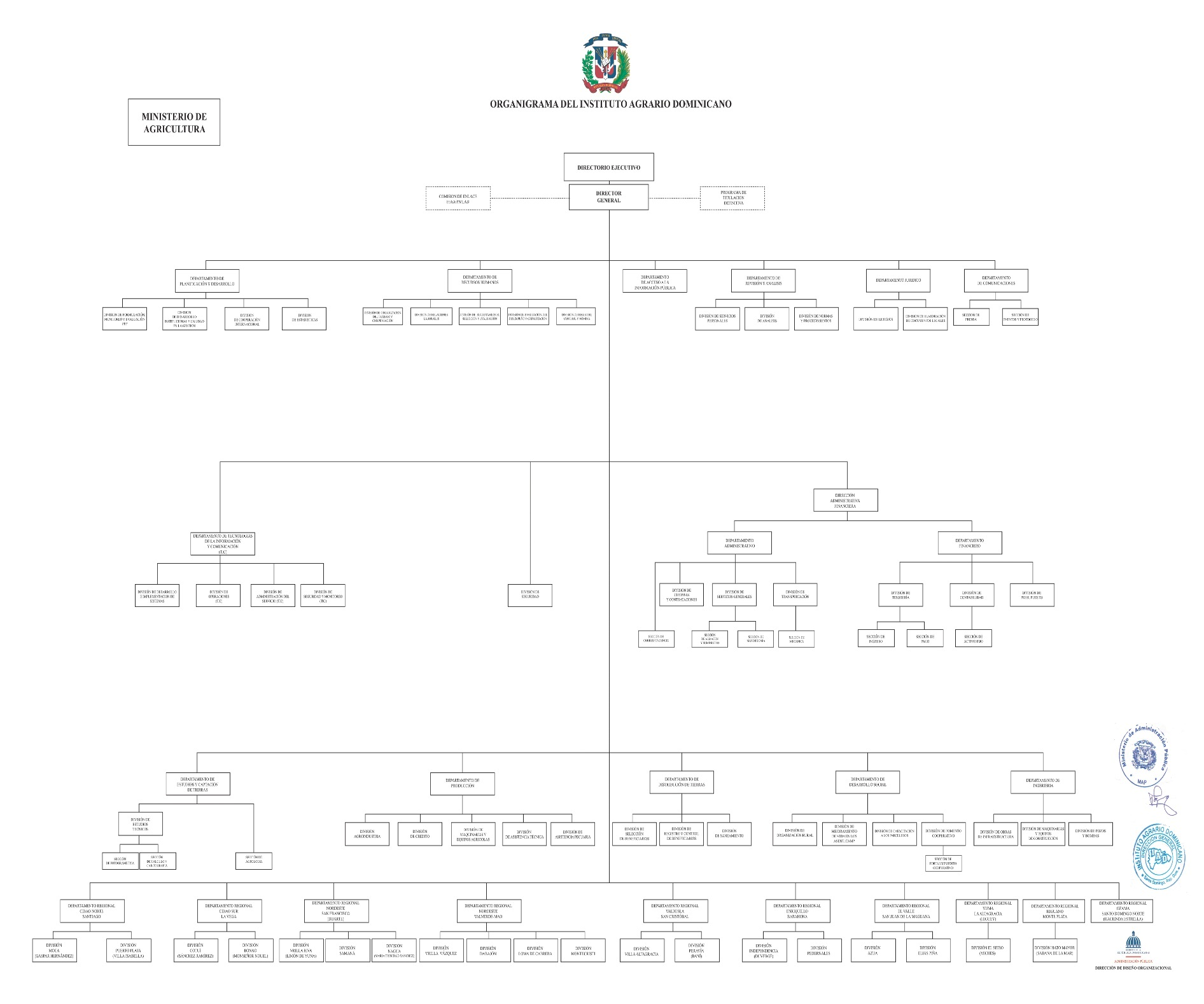 Planificación Estratégica InstitucionalPara el período 2021-2024, el Instituto Agrario Dominicano se plantea dos (2) grandes ejes estratégicos dentro de los cuales se concretan dos  (2) objetivos generales, ocho (8) objetivos específicos  y las diferentes estrategias que constituyen la base  de la planificación operativa, pues cada una de ellas articulan resultados esperados y productos orientados para alcanzar el logro de los distintos objetivos que se han fijado.Objetivos EstratégicosResultados MisionalesEnero- diciembre 2022Información cuantitativa, cualitativa e indicadores de los procesos misionales.Metas Institucionales de Impacto a la CiudadaníaEl comportamiento de las áreas sustantivas u operativas de la Institución: Estudios y Captación de Tierras, Distribución de Tierras, Producción, Ingeniería, Desarrollo Social y el Programa de Titulación Definitiva, durante el período analizado, se describe a continuación:Captación de TierraEn este renglón, el Departamento de Estudios y Captación de Tierras, estableció como meta para este período, captar una superficie de 173,550 tareas, captando una superficie de 174,133.01 tareas, para un excelente nivel de ejecución de 100.33%.Distribución de TierrasEl Instituto Agrario Dominicano, a través del Departamento de Distribución de Tierras, programó realizar un total de nueve (9) asentamientos, de los cuales fueron ejecutados ocho (8) y se programó distribuir una superficie de 163,000 tareas entre 8,496 familias y se ejecutó una superficie 40,335.45 tareas entre 2,096 familias. También fueron entregados 4,559 títulos de asignación provisional a igual número de parceleros en diferentes oficinas regionales de la Institución, donde se destacan 1,038 títulos en la Oficina Regional No.7 San Juan.Titulación DefinitivaSe programó la entrega de 10,000 títulos definitivos para favorecer a igual cantidad de familias y se logró dotar de su título de propiedad a 28,770 productores de Reforma Agraria, que representa un 287.7 % del total de títulos programados durante este periodo, para una excelente ejecución.Producción AgrícolaEn el año 2022 la Institución, a través del Departamento de Producción se trazó como meta promover la siembra en los asentamientos campesinos de una superficie de 2,399,130 tareas de diferentes cultivos, de la cual logró sembrar 1,679,858 para obtener 70.01% de ejecución.Además, programó la recolección o cosecha en una superficie de 3,507,304 tareas, alcanzando un nivel de ejecución de 72.74% al alcanzar la siembra de 2,551,251 tareas en este periodo. El volumen de producción estimado fue de 44.66 millones de quintales de alimentos, lográndose obtener 31.3 millones de quintales equivalentes a un         70.08 % de ejecución. Los ingresos programados por la comercialización de los volúmenes de producción esperada fueron de RD$45,749.07 millones y se ejecutarRD$31.246.99 millones para un 68.29% de ejecución.  Producción PecuariaEn los asentamientos pecuarios de la Reforma Agraria se estimó obtener 79.99 millones de litros de leche y se obtuvo 76.2 millones, para un 95.26% de ejecución. Así mismo, se programó producir 7.36 millones de kilogramos de carne, obteniéndose 2.83 millones para un 38.45% de ejecución en este año 2022.El valor total estimado por concepto de la venta de la producción de leche y carne fue de RD$1,839.35 y 710.6 millones respectivamente y se logró obtener recursos por el orden RD$1,752.6 millones de la producción de leche y RD$353.25 millones de la producción de carne, para una ejecución de 95% y 49.71% respectivamente.FinanciamientoEn este aspecto, las actividades productivas en los asentamientos campesinos demandaron recursos económicos por valor de RD10,642.4 millones. De estos el IAD canalizó financiamiento al Banco Agrícola por un monto de RD$531.16 millones.Dentro de los cultivos que requirieron mayor financiamiento están; el arroz con una demanda estimada en RD$6,333 millones, ejecutándose durante este año RD$411.20 millones con un 6.49%, la yuca con un monto demandado de RD$248.90 millones, obteniendo una ejecución de RD$1,294,025.17, con un nivel de ejecución de 0.51 %. Las musáceas demandaron un monto de RD$896.25 millones, de los cuales RD$619.03 millones correspondieron al cultivo de plátano y RD$277.22 millones al guineo. De estos se canalizaron RD$11.74 millones para el Plátano y RD$ 4.11 millones para el Guineo, obteniéndose ejecuciones de 1.89% y 1.48% respectivamente.Obras de InfraestructuraSe programó construir y rehabilitar 225 km de caminos ínter parcelarios, de los cuales se construyeron y rehabilitaron 217.43 km para obtener un 96.63% de ejecución.  Además, se rehabilitaron 3 km de berma y 62.8 km. de drenaje, los cuales no se programaron.Desarrollo SocialEl Departamento de Desarrollo Social de la Institución, programó 1,735 eventos de organización, promoción social, capacitación, Fomento Cooperativo y Mejoramiento de Vida, para beneficiar a 6,714 participantesDe esta programación se ejecutaron 1,673 eventos que beneficiaron a 65,535 participantes, alcanzando porcentajes de ejecución de este período de   96.84 % y 976%, respectivamente.Se destaca que   a través de este departamento se coordinaron 326 actividades de capacitación, para incrementar los conocimientos de los parceleros, esposas, hijos y técnicos de los diferentes organismos regionales de la Institución, que beneficiaron a 10,027 personas. (Ver Anexo VI)Sistema de Monitoreo y Medición de la Gestión Pública en el IADEl Instituto Agrario Dominicano, entendiendo que el Sistema de Monitoreo y Medición de la Gestión Pública, es uno de los mecanismos que sirven como herramientas de supervisión y control de la gestión  de los funcionarios  en las diferentes instituciones adscritas  del Poder ejecutivo, está gestionando de manera adecuada los diferentes indicadores que lo integran, como son: Metas Presidenciales, SISMAP, ITICGE,NOBACI, Cumplimiento de la Ley200-04, Gestión Presupuestaria, Contrataciones Públicas y Transparencia Gubernamental, logrando esta Institución al término del período evaluado, un resultado promedio ponderado de 86.16%.Resultados Áreas Transversales y de ApoyoDesempeño Área Administrativa y FinancieraEl Indicador de Gestión Presupuestaria (IGP), ha sido implementado para medir el grado en que las instituciones llevan una gestión presupuestaria eficaz, eficiente y transparente de acuerdo con la aplicación de las normas vigentes presupuestarias trazadas por la Dirección General de Presupuesto, Órgano Rector del Sistema PresupuestarioEn términos del gasto del presupuesto asignado a esta Institución para el año 2022, presenta un consumo de RD$2,500,613,922.86, equivalente a una ejecución presupuestaria de 90% en referencia a los diferentes programas que conforman la estructura programática del presupuesto vigente, el comportamiento de estos fue el siguiente:Actividades Centrales, este tiene  una asignación en el presupuesto de RD$ 1,381.66 millones para una ejecución de RD$1,253.80 millones, equivalente a un índice de ejecución de 91%.Captación, Disribución y Titulación de Tierras Para la Transformación de la Estructura y Producción Agraria, el cual tiene una asignación de RD$ 127.62 millones en el presupuesto institucional y una ejecución de RD$101.05 millones, equivalente a un índice de ejecución de 79%.Apoyo y Fomento a la Producción gropecuaria, tiene una asignación de RD$ 1,281.93 millones y una ejecución de RD$1,145.76 millones, para un índice de ejecución de 89%. En lo concerniente al balance de las cuentas, la Institución presenta un balance de cuentas por pagar a proveedores y contratistas de RD$44,280,641.73 al 31 de octubre de 2022.En la actualidad la Institución se acoge al cumplimiento de la ley para procesar y/o tramitar los pagos por antigüedad, las cuales son autorizadas por el Ministerio de Hacienda. A la fecha, la Institución ha solicitado la autorización de pago de seis (6) expedientes, correspondientes a expropiaciones de terrenos y deudas relativas a obras y construcciones.También, se realizaron cuatro (4) auditorías internas: Auditoría a expedientes de pago, gestión 2021, Auditoría en inventario de Almacén 2022, Auditoria en División de Tesorería, Sección de Pagos, e Ingresos y Auditoría en el Centro de Capacitación de la Reforma Agraria (CECARA), a los fines de verificar las operaciones financieras.Contrataciones y AdquisicionesResumen de Compras y Contrataciones realizadas en el período.Hasta octubre 2022, el Instituto Agrario Dominicano ejecutó un total de 195 procesos de compras y contrataciones por un monto de RD$201,116,553.4, de los cuales RD$80,187,072.00 correspondieron a comparación de precios, RD$ 39,197,735.00 a compras menores, RD$7,413,734.00 a compras por debajo del umbral, RD$40,583,828.00 a licitaciones públicas, RD$ 9,534,184.00 a procesos de excepción y RD$ 24,200,000.00 a compras y contrataciones de combustible.Descripción de los ProcesosLicitación Pública: Es un procedimiento de compra administrativo, mediante el cual se hace un llamado público y abierto, a través de dos medios de comunicación de Circulación Nacional, para que los interesados formulen sus propuestas durante 2 días consecutivos.Sorteo de Obras: Este procedimiento, consiste en la adjudicación al azar de un contrato, entre aquellos participantes que cumplen con todos los requisitos exigidos para la ejecución de aquellas obras sometidas a un diseño determinado, a los precios requeridos por la Institución.Comparación de Precios: Es un procedimiento de compra, mediante el cual se convoca a participar a varios ofertantes, siendo seleccionado un máximo de 6 participantes. El umbral de la Dirección General de Compras y Contrataciones en el 2022 va desde RD$1,147,520.00 hasta RD$4,347,688.99 en Bienes y Servicios.Compras por Debajo del Umbral: Procedimiento de compra, mediante el cual se invita a un solo suplidor de bienes y servicio. Esta compra no puede pasar de RD$147,699.99.Compras Menores: Es un procedimiento de compra, en el cual solo se convoca un mínimo de 3 ofertantes, para la compra de bienes o servicios.Tipo Documento BeneficiarioMonto ContratadoEl monto total contratado ascendió a RD$ 464,963,787.00Desempeño de los Recursos Humanos El modelo organizativo del área de Recursos Humanos, establecido en la Institución hasta el mes de octubre de 2022 es el agrupamiento II, que comprende los subsistemas: Registro Control y Nómina, Organización del Trabajo y Compensación, y Evaluación del Desempeño y Capacitación, tuvieron un comportamiento satisfactorio, a través de los cuales se gestionaron diferentes actividades, tal como se describe a continuación:Registro, Control y NóminaRegistro y Control: Para controlar la asistencia departamental, se implementó un canal de comunicación más efectivo, enviando a los encargados departamentales los registros de asistencia diaria vía correo electrónico. Además, se gestionaron 1,063 licencias médicas, el índice de absentismo alcanzó un 7% y el índice de rotación fue de 4.1%.NóminaDurante el período enero- octubre, se pagó un monto total de RD$857,652,498.61, correspondiente a nóminas fijas y temporeras, que presentamos a continuación subdivididas por género.Información sobre Cantidad de empleados por grupo ocupacionalInformacion sobre Cantidad de Hombres y Mujeres por grupo ocupacionalSistema de Monitoreo de la Administración Pública (SISMAP).Al término del año 2022, la puntuación alcanzada por este Sistema en la Institución fue de 80.86%, cuyos indicadores se detallan a continuación.Gestión de Calidad y Servicios La Institución dispone de un Autodiagnóstico Institucional, Conforme al Marco común de Evaluación (CAF, Por sus siglas en Ingles) el cual nos permitió identificar los puntos fuertes y las áreas de mejoras que están consideradas en el Plan de Mejora CAF, vigente para el año 2022; en este período fue actualizado acorde a la nueva Guía CAF de Excelencia en la Gestión, versión 2020. El Comité de Calidad durante el periodo fue objeto de cambios en su conformación.El Mapa de Procesos aprobado en el año 2017 y el Manual de Políticas Generales y Procedimientos de las Áreas Misionales de la Institución, no fueron objeto de cambios durante el período evaluado y continua vigente.También, se iniciaron los trabajos y haciendo los contactos de lugar para elaborar la Segunda Versión de la Carta Compromiso al ciudadano, con el acompañamiento del Ministerio de Administración Pública.Estamos acoplados con el Portal Oficial de Estado Dominicano, a través de un enlace en el observatorio en nuestra página Web, asimismo los servicios: Certificación de Asentados legal y Certificado de Título Provisional están registrados en el Directorio de Servicios públicos. Organización de la Función de Recursos HumanosEn coordinación con analistas del Ministerio de Administración Pública se han impartido charlas y talleres para reforzar y fortalecer los conocimientos de los encargados departamentales, regionales y provinciales y empleados en general sobre la Ley 41-08 de la Función Pública y sus reglamentos y se dispone de un diagnóstico de la gestión del Sistema de Carrera en la Institución. Este indicador tiene una calificación de 100%.Organización del TrabajoDurante este período se realizaron ajustes al Manual de Organización y Funciones, aprobado en el 2018 y al Manual de cargos, aprobado en el 2019, no fue objeto de cambios, los cuales fueron elaborados acorde a la Estructura organizativa aprobada en el 2017 y aún están vigentes en la Institución. Fue remitida la Resolución de aprobación de la nueva Estructura Organizativa, por lo que de inmediato se procederá a la actualización de los manuales de organización, funciones, y de cargos. La puntuación promedio de este indicador alcanza el 83.33%.Gestión de las Compensaciones y BeneficiosDurante este periodo, se realizaron ajustes salariales a distintos empleados, ya que estaban por debajo de la escala salarial vigente en la Institución, entre estos, como son: Enc. Departamentales, a los cuales se elevó el salario de RD$95,000.00 a RD$ 115,000.00, Enc. Provinciales a RD$ 70,000.00 Auxiliares Administrativos de RD$10,000.00 y RD$12,000.00 se llevaron a 25,000.00, Técnicos Agropecuarios de 25,000.00 y 30,000 a 36,000, etc., y otros puestos técnicos y de las áreas de apoyo. La puntuación de este indicador en el periodo fue de 80%.Se cuenta con un sistema de escala salarial aprobada por el MA, la cual detallamos a continuación.Gestión del RendimientoDurante el período se han realizado 5 talleres para la realización y ejecución de los acuerdos de desempeño. Se realizaron los acuerdos en la Sede central y en todas las oficinas regionales, se elaboraron un total de 3,122 acuerdos de desempeño, para el segundo semestre se ejecutará las evaluaciones de desempeño. Gestión del DesarrolloSe han capacitado 1,004 colaboradores en diferentes jornadas formativas siguiendo los lineamientos del plan de capacitación, al término del mes de noviembre este indicador alcanza una calificación de 93%.A continuación, se detalla los cursos y talleres realizados en la institución:Gestión de Relaciones Laborales y Sociales.     La Institución tiene designado oficialmente un representante ante las comisiones del personal y desde el año 2013 se constituyó la Asociación de Empleados Públicos (ASP) cuya directiva fue renovada en el año 2021 por quinta vez y aún sigue vigente.Durante el año, se ha pagado por concepto de prestaciones laborales por desvinculación un monto de RD$88,444,017.77 y el pago por proporción de vacaciones no disfrutadas de ese mismo período ascendió a RD$14,703,958.19. En cumplimiento de la Ley 41-08 de Función Pública y el Reglamento No.523-09 de Relaciones Laborales y a través del Sistema de Encuesta de Clima en la Administración Pública (SECAP), se aplicó en la Institución la encuesta de Clima y Cultura Organizacional desde el 24 de octubre al 18 de noviembre de año en curso, bajo las orientaciones del Ministerio de Administración Pública, abarcando una muestra de 336 empleados encargados departamentales, divisiones y secciones de la Institución.   Además, otras actividades, realizadas por el Departamento de Recursos Humanos fueron: la elaboración de 5,506 acciones de personal, dentro de las cuales se destacaron: 1,197 vacaciones, 1,073 licencias médicas, 254 designaciones, 580 exclusiones, 160 traslados, 16 cambio de designación y 51 reajustes, 2,025 permisos, 135 reintegros y 15 renuncias.A través del Dispensario Médico de esta Institución se realizaron 4,346 asistencias médicas; además se administraron 242 inyecciones y 57 curas.Desempeño de los Procesos JurídicosDurante este período se realizaron ochenta y tres (83) actividades relacionadas con el quehacer jurídico de la Institución, de las cuales veinte (20) correspondieron a visita al Abogado del Estado, (5) Justiprecio, (5) acción de Amparo, (15) Recurso Administrativo, (30) Instancia ante la Jurisdicción Inmobiliaria, (08) Gestión Fuerza Pública, en diferentes Registro de Títulos y el Tribunal Superior de Tierras. Todas estas acciones se realizaron en beneficio del fortalecimiento de la Institución.Además, se firmaron (15) convenios, entre los cuales podemos citar:Convenio IAD-SUR FUTUR, para el desarrollo de iniciativas en beneficio de productores y familias vulnerables. En la región sur, en fecha de 24 de febrero de 2022.Convenio IAD-Sur Futuro, con el propósito de desarrollar iniciativas en beneficios de productoresy las familias vulnerables.IAD- San Valero, para impartir cursos, diplomados, talleres conferencias y video- conferencias, a fin de elevar los niveles educativos en los actores de la Reforma Agraria.IAD-Japón Matsudo, para la siembra de Peras Japonesas, en la Culata La Vega. En fecha de 31 de enero d 2022.Convenio  de Cooperación Tecnica IAD-IICA de Costa Rica, con el objetivo de recibir acompañamiento en el proceso de transformación del IAD., etc.Desempeño de la TecnologíaSe inició internamente un Proyecto para la creación de una aplicación con Web, de manera que pueda facilitar la obtención de informaciones de Producción provenientes de las parcelas, ubicadas en nuestras oficinas regionales y provinciales.En relación con el indicador Índice de uso TIC e Implementación de Gobierno Electrónico (ITICGE), el Instituto Agrario Dominicano alcanzó una puntuación de 59.55%, en función de la valoración que obtuvieron los índices: Uso de las TIC= 13.50/25, Implementación de e-Gob=5.70/25, Gobierno Abierto y e-Participación =18.35/25, y Desarrollo de e-Servicios =22/25, según la última evaluación realizada en el trimestre julio-septiembre 2022. Para superar esta debilidad y seguir avanzando se realizaron las siguientes actividades: Tres (03) empresas presentaron propuestas económicas de los Productos de Software. Mejoras y simplificaciones de proceso en base al uso de la TIC´S.Certificaciones Obtenidas.Desempeño de la mesa de Servicios.Fortalecimientos de las competencias del Personal.Participación de las mujeres TIC.Cabe destacar que, durante el año, la Institución fue objeto de un ataque cibernético, lo cual afectó nuestra puntuación en el SISCTIGE.Desempeño del Sistema de Planificación y Desarrollo InstitucionalEl Instituto Agrario Dominicano en cumplimiento de la Resolución 14-2013, que establece los modelos de estructura organizativa para las Unidades Institucionales de Planificación y Desarrollo(UIPyD), tiene implantado el modelo organizativo B, conformado por los subsistemas de: Formulación, Monitoreo y Evaluación de PPP, Desarrollo Institucional y Calidad en la Gestión y Cooperación Internacional; en adición a este, tenemos el area de Estadísticas, los cuales desde su ambito de actuación gestionaron adecuadamente los diferentes procesos bajo su responsabulidad, tal como se describe a continuación:División de Formulación , Monitoreo y Evaluación de Planes, Programas y Proyectos Durante el año, las actividades mas relevantes desarrolladas por esta división fueron:Elaboración de tres (3) informes trimestrales  y uno (1) semestral de seguimiento al Plan Operativo 2022 y Plan Estrategico Institucional. Seguimiento y elaboración de informes trimestrales de la ejecución fisico-financiera del Presupuesto Institucioanl aprobado para el año 2022.Formulación del Anteproyecto de Presupuesto  2023 en coordinación con la Dirección Administrativa-Financiera.Elaboración  del Plan Operativo Anual correspondiente al año 2023, con la participación de las areas sustantivas,operativas, estratégicas y de apoyo de la Institución. Seguimiento y monitoreo del Indicador de Gestión Presupuestaria del IAD, logrando una excelente calificación  de 94% en el último trimestre evaluado, julio-septiembre.Participación en la formulación del Plan Estratégico Institucional 2021-2024.División de Desarrollo Institucional y Calidad en la GestiónElaboración autodiagnostico e informe de Autoevaluación Institucional, acorde a la nueva Guia CAF  de Excelencia en la Gestión, versión 2020.Elaboración informe implementación del Plan de Mejora 2022, correspondiente al primer semestre enero-junio del año en curso y elaboración de la quinta versión del Plan de Mejora Institucional a ser implementado en el año 2023.Finalización elaboración y puesta en circulación del Manual General de Políticas Generales y Procedimientos del Instituto Agrario Dominicano.Elaboracion de catorce (14) resoluciones relacionadas con diferentes acciones administrativas, entre estas:Resolución No.08 d/f28/04/2022, sobre modificación de la Resolución No. 9 de Fecha 27 de septiembre  del año 2017, que crea el Comité de Calidad del Instituto Agrario Dominicano(IAD, conforme a la Resolución No. 081-2022, del Ministerio de Adminisración Pública.Resolución No. 09 d/f 03/06/2022 que aprueba el Manual General de Politicas Generales y Procedimientos del IAD.Resolución No.11 d/f 21/06/2022, que establecen los procedimientos para la Realización de Tramitación de Viáticos al interior del pais.Resolucion No.14 d/f 05/09/2022 que crea  la Comisión para la implementación y Seguimiento de la NOBACI.Elaboración del marco conceptual para el Proceso de Transformación del IAD, formularios para aplicación de encuestas para levantamiento de informaciones de los asentamientos modelos, entre otras acciones.División de Cooperación InternacionalSeguimiento y gestión de acuerdos y convenios interinstitucionales, como son:Convenio IAD-Sur Futuro, con el propósito de desarrollar iniciativas en beneficios de productoresy las familias vulnerables.ConvenioIAD-OMSA, con el proposito de garantizar el Transporte diario de los colaboradors del Instituto Agrario Dominicano.Convenio  de Cooperación Tecnica IAD-IICA de Costa Rica, con el objetivo de recibir acompañamiento en el proceso de transformación del IAD.Coordinó la realización del segundo Congreso Nacional para la Sensibilización y Transformación del Sector Reformado, celebrado  del 29 de abril al 1ero de mayo del año en curso en el Hotel Gran Palladium, Bavaro Punta Cana,República Dominicana.Coordinación de cuatro (4) precongresos regionales, celebrados en las provincias de Azua, Santiago, Monte cristi y Santo Domingo, a los fines de realizar consultas con sectores de la Reforma Agraria , vinculados a la producción para obtener los insumos que faciliten la transformación institucional.Realización de cuatro reencuentros con productores lideres del sector reformado, correspondientes a las provincias de Azua, Santiago, Montecristi y Santo Domingo, con el proposito de retroalimentarle de los levantamientos ralizados en los precongresos realizado.División de Estadísticas Esta área como responsable de coordinar y supervisar la recolección, análisis e interpretación de los datos estadísticos que se generan en la Institución, realizó las acciones siguientes:Elaboración informes trimestrales de estadísticas agropecuarias de los asentamientos campesinos (enero-marzo, abril-junio, julio-septiembre) publicados en el Portal Institucional.Elaboración y puesta en circulación del Boletín Estadístico 2021.Elaboración informe de las actividades más relevantes desarrolladas por la Institución en el semestre enero-junio 2022.Elaboración de dos (2) informes de gestión. Análisis y procesamiento de los informes mensuales de producción agrícola de los asentamientos campesinos, entre otras.Elaboracion Memoria Institucional 2022. (Agricultura y Presidencia).Resultados de las Normas Básicas de Control Interno (NOBACI)Con el objetivo de dar continuidad al proceso de implementación del Sistema Nacional de Control Interno(SINACI), fueron desarrollados los trabajos de las diferentes matrices que componen el Control Interno, logrando un progreso a nivel de documentación en la estructura del SCI de nuestra Institución de 96 %  a nivel institucional y evaluado y aprobado por la Contraloría general de la República un 94%, lo cual implica que los requerimientos de las NOBACI, para la documentación esta implementado. Con respecto a la evaluación realizada al IAD para verificar el nivel de cumplimiento, se alcanzó una puntuación de un 12% incipiente. El comportamiento de cada una de las matrices del Control Interno se puede apreciar en las siguientes tablas.Nivel de documentación del SCINivel de complimiento del SCIResultados de los Sisemas de CalidadAutodiagnostico y Plan de Mejora Institucional Fue elaborado el Autodiagnostico Institucional conforme al Marco Comun de Evaluación (CAF, por sus siglas en Inglés), e informe de Autoevaluación Institucional, acorde a la nueva Guia CAF  de Excelencia en la Gestión, versión 2020, lo que nos permitio identificar los puntos fuertes y las áreas de mejoras que constituyen el insumo fundamental para formular y desarrollar los Planes de Mejoras; en esta oportunidad se formuló el Plan de Mejora a ejecutarse en el 2023 y se elaboró el primer informe correspondiente al semestre enero – junio de la implementación del Plan de Mejora año  2022, el cual está pendiente de la segunda evaluación   pautada para final del mes de diciembre del año en curso.Comité de CalidadDurante el período enero-noviembre, fue actualizado el  Comité de Calidad Institucional, conforme a la Resolución No. 081-2022, del Ministerio de Adminisración Pública.Acciones para el Fortalecimiento InstitucionalEl Instituto Agrario Dominicano, se encuentra en la actualidad en un proceso de transformación de la Institución, y entre otras tareas que se realizaron, fue la   conformación de un equipo integrado por cinco (5) comisiones de diferentes áreas de apoyo para el diagnóstico de asentamientos modelos, para esto se ejecutó un levantamiento en 25 asentamientos seleccionados como pilotos, a los cuales se le sigue dando seguimiento, con el propósito de planificar e implementar la transición con todo el rigor requerido para que la transformación del IAD y del sector reformado, se inicie a partir de enero del año 2023. Fue finalizada la revisión y actualización de la estructura organizativa, en cumplimiento de los plazos de vigencia establecidos por el MAP, y aprobada mediante la Resolución No.16/2022, de fecha 16 de noviembre de 2022, refrendada por el Ministerio de Administración Pública. Realización de socializaciones de los procesos que se llevan a cabo, levantamiento de informaciones relacionadas con los servicios que ofrece la Institución, así como también los procesos que realizan las distintas áreas misionales de apoyo y operativa. Se dispone de una nueva versión del Plan Estrategico Institucional ya que la versión 2020-2023 fue reformulada para cubrir  el período 2021-2024. En lo que respecta a los recursos humanos, se han desarrollado capacitaciones de forma virtual sore la inducción a la Administración Pública en coordinación con el Instituto Nacional de Administración Pública sobre el Plan Estratégico Institucional. También para promover una cultura de aprendizaje y animar a los empleados a desarrollar sus competencias, en el año 2022, se elaboraron los formularios: Inventario de conocimientos, habilidades y destrezas; Levantamiento de necesidades para capacitación, todos con el fin de alinear las competencias y habilidades de cada colaborador para que realice su labor de manera eficiente y eficaz.Desempeño del área de Comunicaciones.El Departamento de Comunicaciones, dando cumplimiento a los objetivos, para los cuales fue creado, realizó durante este período, las siguientes actividades:Cobertura a diferentes actividades, incluyendo recorrido a diversos Proyectos Agrarios, reuniones con los encargados regionales y provinciales. Así como también trabajos con los encargados departamentales, de divisiones y secciones.Se han elaborado y enviado a los medios impresos y digitales 120 notas de prensa.También se han preparado 172 videos, minidocumentales y reportajes, los cuales se han colocado en el canal de Youtube y todas nuestras redes sociales.Elaboración de 440 síntesis con las informaciones agropecuarias de actualidad y políticas públicas en los principales periódicos impresos de circulación nacional.En Facebook, se realizaron 321 publicaciones.En Twitter se han posteado 246 informaciones.En Instagram se han posteado 196 informaciones.En el canal de Youtube se han colgado 129 videos.Los trabajos de diseño gráfico suman 211 artes para las redes.Servicio al Ciudadano y Transparencia InstitucionalNivel de Satisfacción con el Servicio Durante el año 2022, no hubo monitoreo de la Carta Compromiso al Ciudadano, ya que el Instituto Agrario Dominicano no dispone de la misma, pues la vigencia de la primera versión  finalizó en agosto 2021; para retomar  la segunda versión, bajo la coordinación de la Dirección de Diseño y Mejora de Servicios Públicos del Ministerio de Administración Pública (MAP), se participó en un taller de sensibilización de esta y se iniciará los trabajos de elaboración de la segunda carta  versión  de la carta compromiso de IAD. Fue realizada la Encuesta de Satisfacción de la Calidad de los Servicios Públicos ofrecidos por  el Instituto Agrario Dominicano, en donde fueron considerados los servicios mas demandados; estos  fueron:Certificados de Asentamiento Provisional y Estructuración y Reestructuración de Asociaciones Campesinas, la misma fue aplicada en  siete (7) oficinas regionales de la Institución, con una muestra de 71 respuestas y un margen de error de 5.0% para un nivel de confianza de 95%; la metodología  utilizada, se fundamentó en el Método SERVQUAl.Resultados de  Satisfacción: Servicios ofrecidos de manera presencial a CiudadanosSe alcanzó un  indice de satisfacción de usuarios de 86.2% con una expectativa de los usuarios de 94%Nivel de Cumplimiento Acceso a la Información.Durante el período enero-noviembre 2022, se recibieron 111 solicitudes de información, a través del Portal Único de Solicitud de Acceso a la Información Pública (SAIP), de las cuales 59 fueron respondidas respetando los plazos establecidos por la Ley de Acceso a la Información Pública, solo uno quedo pendiente de repuesta; Estas solicitudes procedieron mayormente de estudiantes universitarios, abogados, beneficiarios de parcelas y particulares. Estuvieron dirigidas principalmente a las áreas Administrativa Financiera, Estudios y Captación de Tierras, Distribución de Tierras, Consultoría jurídica, Recursos Humanos y Tecnología de la Información y Comunicación (TIC) de la Institución. A través del Departamento de la Oficina de Libre Acceso a la Información se participó en todas las sesiones del Comité de Compras y Contrataciones de la Institución, así como en las reuniones de trabajo de diversas comisiones, entre estas: Comisión de Ética Pública, Comité de Calidad, Normas Básicas de Control Interno, entre otras.En este período, se logró mantener la buena puntuación que hemos logrado en los primeros 8 meses del año de nuestro portal de transparencia alcanzando una puntuación promedio de 93.16% hasta septiembre del año 2022, tal como se puede apreciar en la tabla:Además, la Comisión de Ética Institucional (CEI-IAD), realizó capacitaciones conjuntas de diferentes curso, talleres, diplomados y charlas impartidos por la Dirección General de Ética e Integridad Gubernamental (DIGIG), las cuales permiten adquirir conocimientos y dar un mejor servicio a los ciudadanos.Resultados sistema de quejas, reclamos y sugerencias.Estadística de la Línea 311 de Atención Ciudadana, la cual tiene por objeto recibir, tramitar y resolver, las quejas, denuncias y la reclamación concerniente al Instituto Agrario Dominicano, y declinar la que correspondan a otras Instituciones Públicas. Este sistema fue puesto en vigencia desde el año 2017 en la Institución y a través de este en el año 2022 se recibieron seis (06) reportes de quejas, las cuales fueron remitidas a los Departamentos correspondientes para ser atendidas y dar repuestas a dichas solicitudes, tuvieron contestadas en tiempo hábil las mismas. Hasta la fecha no hay nada pendiente, se le da un monitoreo diario; por lo cual su manejo es de continuo trabajo.Resultados Medición del Portal de Transparencia.Estadísticas de solicitudes vía la (OAI).Entrada de servicios en línea, simplificación de trámites, mejora de servicios públicosAl final del año 2018 se inició la implementación, mediante el Sistema de Acceso a la Información Pública (SAIP); en el período enero- octubre de 2022, a través de este se recibieron 59 solicitudes, de las cuales 37 fueron respondidas exitosamente en plazos correspondidos, con 1 pendientes de respuesta que están dentro del plazo de los 25 días, para el que el Departamento responsable pueda dar respuesta y 3 pendiente de respuesta que está dentro del plazo de los 15 días.Otras Acciones DesarrolladasMetas PresidencialesEntre las metas presidenciales trazadas al Sector Agropecuario, el IAD tiene asignado dos (2), las cuales debe gestionar adecuadamente durante el cuatrienio agosto 2020-agosto 2024 que preside el Lic. Luis Abinader Corona, esta son las siguiente:Certificados de Propiedad a Igual Números de Parceleros de la Reforma Agraria, la cual está bajo la responsabilidad del Programa de Titulación Definitiva.Preparación de Tierras para la Siembra de Cultivos Agrícolas los Asentamientos Campesinos de la Reforma Agraria. En este sentido nuestra Institución en coordinación con la Comisión Permanente de Titulación de Tierras del Estado, para el período analizado logró dotar de su título de propiedad a 28,770 productores de Reforma Agraria, que representa un 287.7 % del total de títulos programados en el año 2022.En los asentamientos campesinos, del Instituto Agrario Dominicano se prepararon 399,853 tareas de tierra durante este periodo, beneficiando a 11,918 parceleros con una carga familiar de 65,554 personas.Departamento de ProducciónAsistencia TécnicaLas actividades realizadas por esta División estuvieron centradas en dos (2) aspectos fundamentales, que fueron: La distribución de insumos técnicos y la supervisión y asistencia a los parceleros.Distribución Insumos Técnicos  En cuanto a los insumos Agrícolas, se distribuyó un total de 97.5 libras de semillas de hortalizas; también se distribuyó 353 litros de insecticidas del tipo fosaluz 50-EC, para beneficiar a los parceleros de los diferentes organismos regionales. Entre esto:1.5 libras de semillas de hortalizas de la oficina regional No.1, San Cristóbal.22.5 libras de semilla de hortalizas a los parceleros de la Oficina. Regional. No. 4, Nagua.4.5 libras de semillas de hortalizas a los parceleros de la oficina regional No.8, Mao.22.5 libras de semillas de hortalizas a los parceleros de la oficina regional No.10, Bonao, 22.5 libras de hortalizas oficina regional No.11, Cotuí, 21 libras oficina regional No.13, Monte Plata, y 3 libras de hortalizas oficina regional No.14, Monte Cristi. Además 410 QQ de fertilizantes T-15, 700 kilos de fungicida mancoking 80 wp y 700 litros de herbicida Inxaquart 20-SL para su aplicación en los cultivos que se desarrollan en los asentamientos de la Reforma Agraria.Supervisión y Asistencia al ParceleroCon el objetivo de orientar a los parceleros de Reforma Agraria para mejorar las prácticas de cultivos y así aumentar la producción agropecuaria se ofrecieron 96,963 asistencias técnicas, que beneficiaron a 101,696 parceleros de Reforma Agraria. Además, se impartieron   dos (02) cursos de capacitación, entre los cuales una capacitación a productores para actualizar y un taller realizado por IDECOOP, para el Lanzamiento de nuevos proyectos.Maquinarias y Equipos AgrícolasDurante este año, el Instituto Agrario Dominicano, dispuso de una flotilla de tractores agrícolas (IAD y privados), que permitieron que la Institución preparara durante este período un total de 399,853 tareas de tierras en todo el país, en beneficio de 11,919 los parceleros de la Reforma Agraria.Producción AgrícolaEn los asentamientos se logró sembrar 1,679,878 tareas, cosechándose 2,555,251 tareas con una producción de 31.3 millones de quintales de alimentos, cuya comercialización generó ingresos por un monto de RD$ 31,246,998,898.57 los cultivos principales se detallan a continuación:ArrozDe este cereal, se sembraron y se cosecharon 1,160,540 y 1,197,299 tareas respectivamente; con una producción de 6,297,872 quintales de arroz en cáscara, cuya venta generó ingresos por valor de RD$8,071,418,851.00 equivalente al 25.83 % de los ingresos totales generados por la producción de los asentamientos campesinos.BatataSe sembraron de este tubérculo 13,018 tareas y se cosecharon 10,083 tareas, produciendo 96,882 quintales, generando ingresos por un valor de RD$103,971,345.00GuandulDe esta leguminosa se sembraron 22,277 tareas, cosechándose 13,125 tareas con una producción de 30,726 quintales, la cual generó ingresos por un monto de RD$62,801,170.00GuineoDe esta musácea se sembraron 13,550 tareas, cosechándose 107,533 tareas, las cuales arrojaron una producción de 11,667,621 racimos, con un valor de RD$2,747,528,581.00.Habichuela RojaDe esta leguminosa se sembraron 13,052 tareas, cosechándose 29,544 tareas con un volumen de producción igual a 42,977 quintales, generando ingresos por RD$ 207,746,500.00.MaízDurante este período, se sembró de este cereal una superficie de 67,706 tareas, cosechándose 57,332 tareas con la que se obtuvo una producción de 141,203 quintales que reportó un monto de RD$174,762,549.00.PlátanoDe esta importante musácea se sembraron y se cosecharon 65,930 y 196,542 tareas respectivamente y se produjeron 407,701 millares de unidades por un valor de RD$3,079,948,503.00.Tomate IndustrialDe esta hortaliza se sembraron 4,630 tareas y se cosecharon 19,495 tareas con una producción de 781,215 quintales, lográndose ingresos por valor de RD$488,413,000.00.YautíaDe este tubérculo se sembraron 8,593 tareas y se cosecharon 9,360 tareas, que alcanzaron una producción de 107,892 quintales, generando ingresos por un monto de RD$220,574,980.00.YucaDe este tubérculo se logró sembrar y cosechar 43,030 y 30,818 tareas respectivamente, produciéndose 310,298 quintales, obteniéndose por su comercialización un valor de RD$ 360,811,190.00 Agroindustria y MercadeoDurante este período, el nivel más alto fue un 35% de comercialización de los productos agropecuarios en el Mercado Nacional y el más bajo de un 10%. En el mercado de exportación el nivel más alto fue de un 52.19% y el más bajo un 10.26%. Revisión de informes de precios diarios a nivel de los principales mercados agropecuarios del distrito nacional y provincia de santo domingo.Monitoreo de los organismos regionales para dar seguimiento a las actividades de comercialización realizada de los asentamientos campesinos.Revisión, análisis y procesamiento de 14 informes mensuales correspondiente a la comercialización de los rubros agropecuarios de los asentamientos campesinos.Participación con stand en la edición no.32 de la feria nacional agropecuaria, celebrada en las instalaciones de la ciudad ganadera del 18 al 27 de marzo 2022.Participación en la conferencia sobre la producción de peras japonesas en Constanza, con la agencia de cooperación internacional (JICA).En conjunto con el ministerio de agricultura, cooperativa agropecuaria y servicios múltiples del Caribe, el FEDA, IAD, se celebró la 2da. Feria Nacional del Cultivo de Castaña de Masa, en la Sede Central del IAD del 23 al 24 de junio 2022.Departamento Administrativo      A través de este departamento, se canalizaron un conjunto de actividades, con el firme propósito de optimizar el desenvolvimiento y funcionabilidad de la institución, dentro de las cuales podemos citar:Se elaboraron y tramitaron 2,206 cartas de rutas y 7,117 dietas por valor de   RD$ 32,687,923.Se solicitó el pago por concepto de servicio de trasporte del personal de la institución por un monto de RD$4,030,000.00.   Se gestionó el pago por concepto de servicios básicos, como energía eléctrica, suministro de agua potable, recogida de basura y comunicación, por un monto de RD$188,897,988.32Se suministraron 82,405 galones de gas-oíl para la realización de diversos trabajos de la Institución.  División de Transportación.En este aspecto se señala, que el parque de maquinarias, equipos y medios de transporte que posee el IAD para ofrecer servicios y apoyar las actividades agropecuarias en los asentamientos campesinos, fue reforzado con la reparación y mantenimiento de equipos de transporte, tanto en la Sede Central como en los organismos regionales, en este sentido se reportó lo siguiente:Mantenimiento de 78 camionetas, con una inversión de RD$4,841,961.18.Mantenimiento de 4 vehículos livianos, con una inversión de RD$55,000.00.Departamento de Revisión y Análisis.Para garantizar que las operaciones y actuaciones de la Institución estén acorde con las leyes, regulaciones, normativas y procedimientos vigentes, se realizaron una serie de actividades, a través de las tres divisiones que lo integran.División de AnálisisFruto de las actividades realizadas por esta división fueron tramitados   para su registro contable 463 expedientes por valor de RD$433,559,851.75 correspondientes principalmente a órdenes de compras, contratos ordinarios, cubicaciones y avances en obras, tal como se desglosa a continuación:Tramitación de ciento cincuenta y dos (152) órdenes de compras por un monto de RD$208,757,565.66.Tramitación de noventa y cuatro (94) contratos ordinarios por un monto de RD$192,416,525.26.Tramitación de doscientos diez y siete (217) órdenes de servicios por un monto de RD$32,385,760.83.División de Servicios PersonalesSe tramitaron 1,523 expedientes para su registro contable o generado libramiento para las remisiones de pago por concepto de contrataciones, nominas, compras, servicios básicos (transporte, almuerzo, luz, alquileres y otros) revisión de viáticos dentro y fuera del País, cartas de ruta, análisis e informe de casos especiales (deudas adquiridas, indemnizaciones y vacaciones) por un valor aproximado de RD$2,265,447,287.58.División de Normas y ProcedimientosEsta división con el objetivo de dar seguimiento a las diferentes actividades que se ejecutan realizó las siguientes: Liquidación cheque para adquisición de Souvenir entregado a los participantes de 2do Congreso Nacional de Capacitación, Transformación y Cambio del Sector Reformado. Liquidación de Tickets de Combustibles.Liquidación de cheque para cubrir pagos jornales interinstitucional en la Provincia La vega, desde el 19 de febrero de al 25 de marzo de 2022.Programas EspecializadosCon el firme propósito de mejorar las condiciones de vida de los parceleros en los asentamientos campesinos, el Instituto Agrario Dominicano ejecutó programas con el apoyo económico del Gobierno Central, dentro de los cuales citamos:Programa de Titulación DefinitivaDurante este período se trabajó activamente en la dotación de Títulos Definitivos a parceleros de Reforma Agraria, logrando la entrega de 28,770 títulos definitivos de propiedad, a igual cantidad de familias, tal como se detalla a continuación:10,177 títulos definitivos a familias de la Provincia Santo Domingo.1,163 títulos definitivos a familias de la Provincia Monte Plata.08 títulos definitivos a familias de la Provincia La Altagracia.1,507 títulos a familias de la Provincia Azua.759 títulos definitivos a familia en la Provincia Hato Mayor.3,817 títulos definitivos a la familia en la Provincia San Cristóbal.13 títulos definitivos a la familia en la Provincia Santiago.23 títulos definitivos a familia en la Provincia Sánchez Ramírez.914 títulos definitivos a familia en la Provincia Elías Piña.5 títulos definitivos a familia en la Provincia Monte Cristi.1,744 títulos definitivos a familia en la Provincia Barahona.13 títulos definitivos a familia en la Provincia San José de Ocoa.8,627 títulos definitivos a familia en la Provincia San Pedro de Macorís. Títulos Definitivos EntregadosPrograma De Desarrollo Agrícola En Áreas De Montaña Durante el año 2022, Las actividades que se desarrollaron en las diferentes fincas modelos de este programa se citan a continuación: Producción de 24,000 plantas en viveros, como son: 6,500 plantas de Pimienta,7,000 de Malagueta, 5,000 de Cacao, 2,000 de Cardamomo, 3,000 de Bay Rum, y 500 de Nuez Moscada, de las cuales se entregó el 60% a parceleros de los asentamientos campesinos Nos.: 127 Sierra Prieta I, 280 Sierra Prieta II,231 El Zapote, 232 Tojín y 588 El Camarón.Realización de dos (2) capacitaciones relacionadas con el cultivo de Pimienta a 38 estudiantes de la Universidad Nacional Pedro Henríquez Ureña (UNPHU) y la Universidad Nacional Evangélica (UNEV)Realización de cuatro (4) Capacitaciones a 74 parceleros productores de pimienta y otros rubros.Asistencia técnica a 97 parceleros productores de pimientaProducción de 1,540 quintales de pimienta en el área de influencia del Proyecto, entre 96 productores.Se recibieron y aplicaron 7 quintales de abono granulado triple 15, 4kg de fungicida y 4 litros de insecticida en los viveros del Proyecto.Proyecciones al Próximo AñoMemoria institucional 2022 El Instituto Agrario Dominicano prevé para el próximo año 2023, la realización de un conjunto de actividades con el firme propósito de mejorar las condiciones socioeconómicas de los parceleros y parceleras que pertenecen a la Reforma Agraria. Dichas actividades están debidamente alineadas con la Estrategia Nacional de Desarrollo, los Objetivos de Desarrollo Sostenible, el Plan Operativo Institucional y el Programa de Gobierno del Cambio. Dentro de las actividades a realizar, destacan las siguientes:Realización de la Encuesta Institucional de Satisfacción Ciudadana sobre la Calidad de los Servicios Públicos que ofrece.Elaboración y puesta en ejecución de la segunda versión de la Carta Compromiso al Ciudadano del Instituto Agrario Dominicano.Presentación Proyecto de Transformación de la Reforma Agraria (Preliminar).VIII. AnexosAnexo I ASENTAMIENTOS REALIZADOS 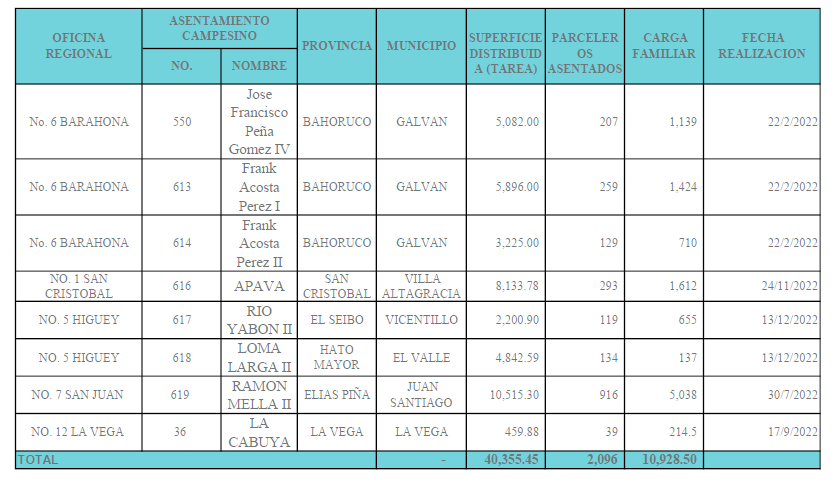 Anexo IIINDICE DE GESTION PRESUPUESTARIA Continuación anexo IIINDICE DE GESTION PRESUPUESTARIAAnexo IIIMATRIZ DE PRINCIPALES INDICADORES DE GESTIÓN DE PROCESOSAnexo IVPlan de Compras y Contrataciones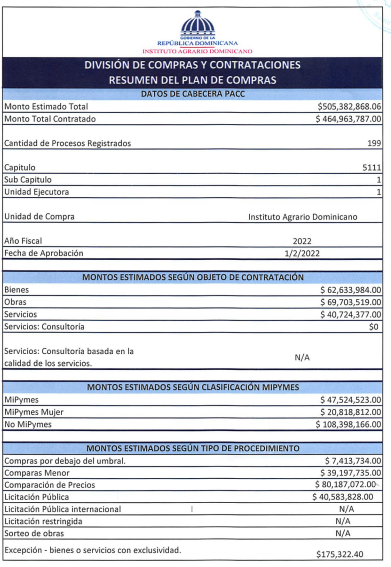 Continuacion anexo IV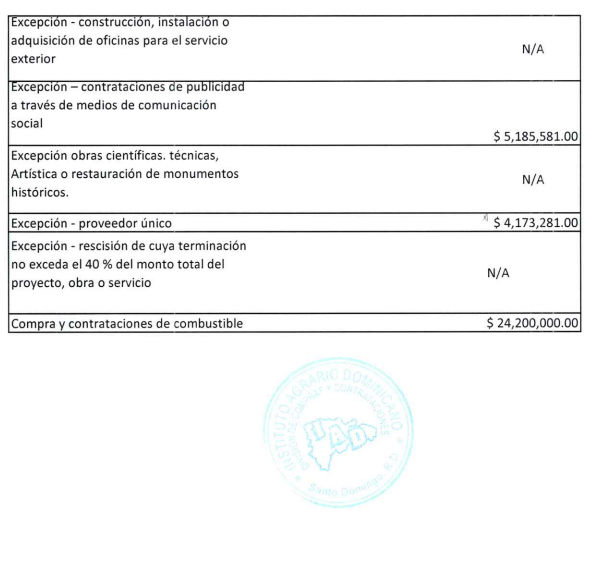 anexo V 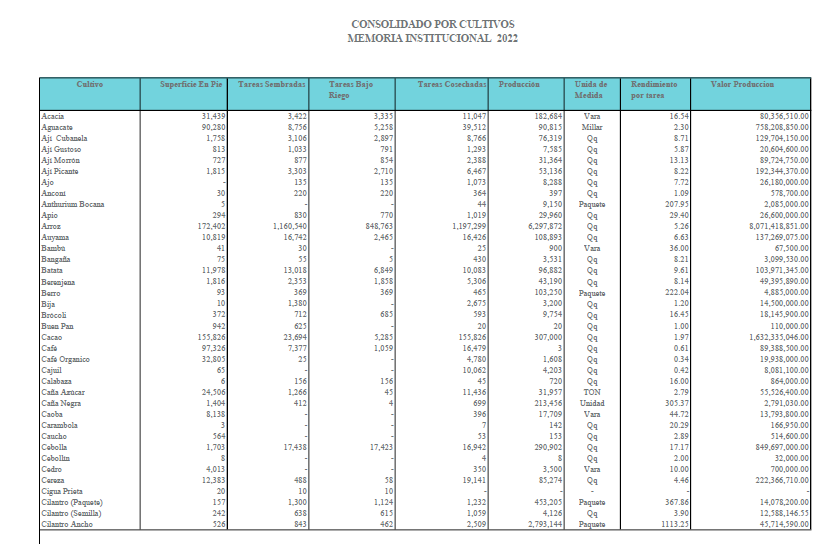 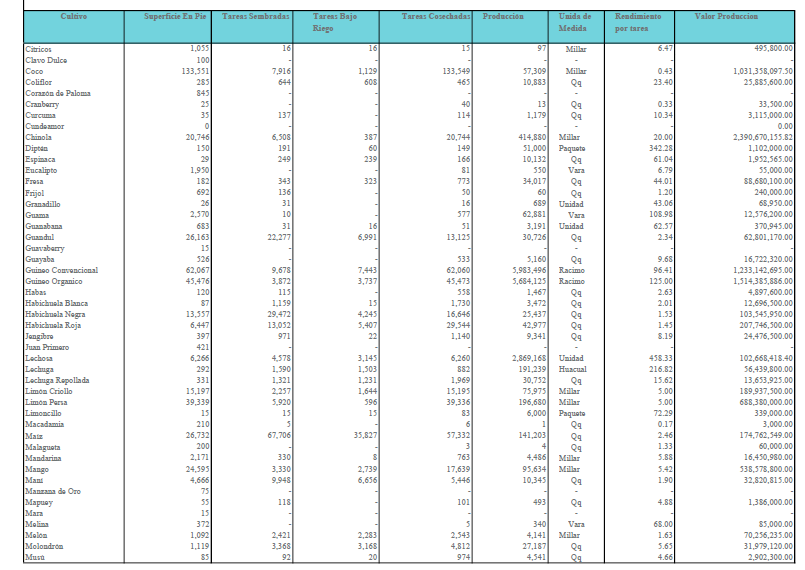 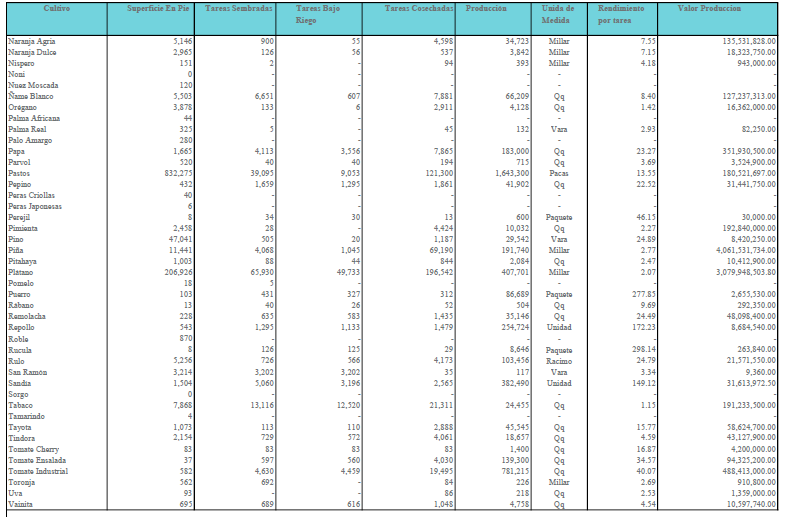 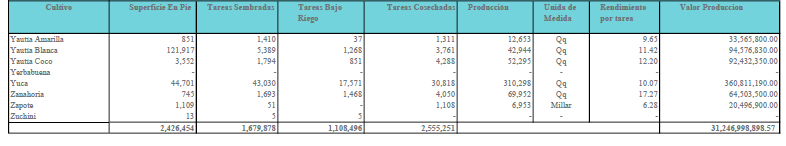 Anexo VIDesarrollo SocialRealización de 53 cursos, entre los cuales se citan los siguientes:Realización de 77 talleres, entre los cuales se mencionan los siguientes:Realización de 128 Charlas, entre las cuales destacamos las siguientes:Francisco Guillermo García GarcíaDirector GeneralFrancisco Guillermo García GarcíaDirector GeneralFrancisco Guillermo García GarcíaDirector GeneralFrancisco Guillermo García GarcíaDirector GeneralRivera Amador AmadorSub- Director GeneralRivera Amador AmadorSub- Director GeneralLic. Jose Cedeño Sub-Director Administrativo FinancieroLic. Jose Cedeño Sub-Director Administrativo FinancieroYrene López San Pablo Enc. Depto. Planificación y DesarrolloYrene López San Pablo Enc. Depto. Planificación y DesarrolloAdilé Altagracia Cruceta Abbott Directora Administrativa FinancieraAdilé Altagracia Cruceta Abbott Directora Administrativa FinancieraArsenio Toribio Amaro                                                                                                                                                                                                                Enc. Depto. JurídicoArsenio Toribio Amaro                                                                                                                                                                                                                Enc. Depto. JurídicoJuan Andrés Mota DoñéEnc. Depto. Recursos HumanosJuan Andrés Mota DoñéEnc. Depto. Recursos HumanosNicanor Contreras Agramonte                                                                                                                                                                                                                                                                                                                                                                                                                                                                                                                                                                                                                                         Enc. Depto. Revisión y AnálisisNicanor Contreras Agramonte                                                                                                                                                                                                                                                                                                                                                                                                                                                                                                                                                                                                                                         Enc. Depto. Revisión y AnálisisFrancisco Núñez Guerrero                                                                                           Enc. Depto. ComunicacionesFrancisco Núñez Guerrero                                                                                           Enc. Depto. ComunicacionesEulogio Santana Gil                                                                                                                                                                                                                   Enc. Depto. Financiero                                                                                                                                                                                                                                                                                                                                                                                                                                            Eulogio Santana Gil                                                                                                                                                                                                                   Enc. Depto. Financiero                                                                                                                                                                                                                                                                                                                                                                                                                                            Dámaso González Vidal                                                                                                                                                                                                                Enc. Depto. AdministrativoDámaso González Vidal                                                                                                                                                                                                                Enc. Depto. AdministrativoRomer Arnaud Cornielle                                                                                                                                                                                                            Enc. Depto. Desarrollo SocialRomer Arnaud Cornielle                                                                                                                                                                                                            Enc. Depto. Desarrollo SocialRamón P. Colón Veras                                                                                                                                                                                                              Enc. Depto. de Producción Ramón P. Colón Veras                                                                                                                                                                                                              Enc. Depto. de Producción Elia Antonia Peña de Feliz                                                                                                                                                                                                     Enc. Depto. IngenieríaElia Antonia Peña de Feliz                                                                                                                                                                                                     Enc. Depto. IngenieríaManuel R. Mateo de Los Santos                                                                                                                                                                                            Enc. Depto. Estudios y Captación de TierrasManuel R. Mateo de Los Santos                                                                                                                                                                                            Enc. Depto. Estudios y Captación de TierrasJosé Altagracia Sánchez Prensa                                                                                                                                                                         Enc. Depto.  Acceso a la Información PúblicaOmar Eladio Gratereaux Jiménez                                                                                                                                                                                                                                                                                                          Enc. Depto.  Distribución de TierrasOmar Eladio Gratereaux Jiménez                                                                                                                                                                                                                                                                                                          Enc. Depto.  Distribución de TierrasOmar Eladio Gratereaux Jiménez                                                                                                                                                                                                                                                                                                          Enc. Depto.  Distribución de TierrasDocumento BeneficiarioCantidad ProcesosContrato GeneradosOrden de Compra y/o ServicioMonto (RD$)Comparación de Precios 615N/A80,187,072.00Compra Menores68N/A6839,197,735.00Compra por Debajo del Umbral102N/A1027,413,734.00Procesos de Excepción 13N/A479,534,184.40Licitación Pública Nacional53N/A40,583,828.00Compras y contrataciones Combustible12N/A24,200,000.00Total19520217RD$201,116,553.40CANTIDAD DE EMPLEADOS POR GRUPO OCUPACIONAL/MESCANTIDAD DE EMPLEADOS POR GRUPO OCUPACIONAL/MESCANTIDAD DE EMPLEADOS POR GRUPO OCUPACIONAL/MESCANTIDAD DE EMPLEADOS POR GRUPO OCUPACIONAL/MESCANTIDAD DE EMPLEADOS POR GRUPO OCUPACIONAL/MESCANTIDAD DE EMPLEADOS POR GRUPO OCUPACIONAL/MESCANTIDAD DE EMPLEADOS POR GRUPO OCUPACIONAL/MESCANTIDAD DE EMPLEADOS POR GRUPO OCUPACIONAL/MESCANTIDAD DE EMPLEADOS POR GRUPO OCUPACIONAL/MESCANTIDAD DE EMPLEADOS POR GRUPO OCUPACIONAL/MESCANTIDAD DE EMPLEADOS POR GRUPO OCUPACIONAL/MESGrupoEneroFebreroMarzoAbrilMayo   JunioJulioAgostoSeptiembreOctubreI1,3211,2861,2901,3171,3211,4271,2601,2881,2811,286II999991100810041008965900908895891III580574588534530535563560556550IV607575596626620583548541535526V88818381818491919292TOTAL3,5953,5073,5653,5623,5603,5943,3623,3883,3593,345RESUMEN CUADRO POR GENERO AL MES DE OCTUBRERESUMEN CUADRO POR GENERO AL MES DE OCTUBRERESUMEN CUADRO POR GENERO AL MES DE OCTUBRERESUMEN CUADRO POR GENERO AL MES DE OCTUBREGrupoFMTotal Gral.I2571,0291,286II531360891III142408550IV163           363526V167692TOTAL1,1092,2363,345Nomina Pagadas por Genero/ Grupo Ocupacional Nomina Pagadas por Genero/ Grupo Ocupacional Nomina Pagadas por Genero/ Grupo Ocupacional Nomina Pagadas por Genero/ Grupo Ocupacional Nomina Pagadas por Genero/ Grupo Ocupacional %%GrupoFMTotal GeneralFMI29,928,520.28117,980,885.30147,909,405.5820.0879.92II96,969,408.7882,461,843.91179,431,252.6954.5145.49III53,700,578.46158,519,836.26212,220,414.7225.2574.76IV68,755,007.04181,088,598.80249,843,605.8427.8972.12V 10,936,047.1857,401,772.6068,337,819.7815.9684.05Total 260,289,561.74597,452,936.87857,742,498.6133.6971.27Escala SalarialEscala SalarialEscala SalarialEscala SalarialGrupo OcupacionalMínimoMedioMáximoIRD$ 10,000RD$ 15,000RD$ 20,000IIRD$ 25,000RD$ 30,000RD$ 35,000IIIRD$ 36,000RD$ 41,000RD$ 46,000IVRD$ 47,000RD$ 57,000RD$ 67,000VRD$ 70,000RD$ 80,000RD$ 90,000Departamentos y regionalesRD$ 95,000RD$ 105,000RD$ 115,000DirecciónRD$ 120,000RD$ 135,000RD$ 150,000SubdirectorRD$ 160,000RD$ 175,000RD$ 190,000Director GeneralRD$ 200,000RD$ 220,000RD$ 240,000Nombre de la ActividadDirigido aImpartido por:FacilitadorCantidadFechaInducción Institucional (grupo 1)Personal de nuevo ingresoRecursos HumanosEquipo de RR.HH8008 de febreroInducción Institucional (grupo 2)Personal de nuevo ingresoRecursos HumanosEquipo de RR.HH578 de febreroTrabajo en equipoTodo el PersonalINFOTEPAlexandra Coplin5011 de marzoSocialización de Procedimientos InstitucionalesEncargados de RegionalesRecursos HumanosElías Chavez7118 de marzoInducción InstitucionalPersonal de nuevo ingresoRecursos HumanosEquipo de RR.HH4722 de marzoComunicación EfectivaTodo el PersonalINFOTEPAlexandra Coplin2528 de marzoSocialización sobre Procedimientos InstitucionalesEncargados Regionales y Enc. RR.HH.Depto. Recursos Humanos (Sede Central)Elias Chavez6311 de abrilDiplomado Compras y Contrataciones PúblicaÁrea FinancieraInstituto de Administración Pública (INAP)Facilitadores Variados4619 de abrilComunicación EfectivaTodo el PersonalINFOTEPAlexandra Coplin259 de mayoCharla sobre Ley 41-08 Función PúblicaEncargados Departamentales Regionales y ProvincialesMinisterio de Administrción Pública (MAP)Jovanny Ozuna/ Genesis Reyes6711 de mayoNombre de la ActividadDirigido aImpartido por:FacilitadorCantidadFechaManejo del Sist. de subsidios y Pagos GobiernoEquipo de Recursos HumanosTesorería de la Seguridad Social (TSS)Rosanni Bonifacio1325 de mayoTaller Planificación EstratégicaEncargados DepartamentalesInstituto de Administración Pública (INAP)Rolando Jurado3528 a 7 de junioInducción a la Administración PúblicaGrupo Ocupacional I y IIInstituto de Administración Pública (INAP)Leonardo Antonio Diaz306 al 10 de junioInducción a la Administración PúblicaGrupo Ocupacional I y IIInstituto de Administración Pública (INAP)Francia Reynoso2520 al 27 de junioTaller de Pautas Éticas del Sistema Nacional de Compra y ContratacionesPersonal área de Compras y PeritosPrograma Nacional de Promoción de la Ética (Proetica)Lic. Ramón Leonardo Diaz3719 de junioInducción Institucional Personal de nuevo ingresoRecursos HumanosEquipo de RR.HH.5712 de agostoCharla Beneficio sobre ARS- SENASATodo el PersonalARS-SENASALic. Katiuska Pichardo3918 de agostoNombre de la ActividadDirigido aImpartido por:FacilitadorCantidadFechaCharla Masculinidad PositivosTodo el PersonalINESPRE- IADLic. Pedro Miguel Reyes4311 de agostoCharla sobre de Régimen Ético y DisciplinarioTodo el PersonalMinisterio de Administración Pública (MAP)Lic. Takechi Garcia9030 de agostoInteligencia EmocionalTodo el PersonalInstituto de Administración Pública (INAP)Lic. Raddy Gonzales3017,19 y 21 de octubreÉtica y Administrativa Pública en el siglo XXITodo el PersonalComisión de ÉticaLic. Faustino Collado4629 de septiembreCurso Básico de SigefÁrea FinancieraCAPGEFI -54 al 27 de octubreCharla Encuesta de Clima OrganizacionalTodo el PersonalMinisterio de Administración Pública (MAP)Lic. Marleny Nuñez5320 de octubreCharla Encuesta de Clima OrganizacionalEncargado Departame-ntalesDepto. Recursos Humanos (Sede Central)Lic. Juan Andrés Mota Doñé1621 de octubreComponentes del Control InternoCalificaciónCalificaciónProgresoComponentes del Control InternoCargada IADEvaluada CGRProgresoAmbiente de Control100%98%SatisfactorioValoración y Administración de Riesgos84%84%SatisfactorioActividades de Control100%100%ImplementadoInformación y Comunicación95%86%SatisfactorioMonitoreo y Evaluación100%100%Implementado% Totales96%94%SatisfactorioComponentes del Control InternoCalificaciónProgresoComponentes del Control InternoCalificaciónProgresoAmbiente de Control23%IncipienteValoración y Administración de Riesgos10%IncipienteActividades de Control10%IncipienteInformación y Comunicación17%IncipienteMonitoreo y Evaluación0%Incipiente% Totales12%IncipienteDimensionesPromedio de SatisfacciónElementos Tangibles86%Fiabilidad80%Capacidad de Respuesta81%Seguridad94%Empatía90%Evaluación Mensual del año 2022CalificaciónEvaluación Mensual del año 2022CalificaciónEnero92.75%Febrero91%Marzo84%Abril88%Mayo95%Junio96%Julio96%Agosto97%Septiembre 98.75%Octubre PendienteMesQuejasSugerenciaDenunciaReclamacion Enero0000Febrero0000Marzo0000Abril0000Mayo0000Junio0000Julio0000Agosto6000Septiembre-000Octubre-000             Repuesta             Repuesta             Repuesta             RepuestaResueltasResueltasRechazadasRechazadasMedio de SolicitudRecibidasPendientes5 días5 días5 días 5 díasFísica000000Electrónica000000SAIP59103750311600300Otra000000Total64104050ProvinciasTítulos Definitivos EntregadosTítulos Definitivos EntregadosCarga FamiliarProvinciasCantidadSuperficie (Ta)Carga FamiliarAzua1,50721,835.356,028Barahona1,7441,090.176,976Elias Piña                   914               10,837.59 3,656La Altagracia                       8                       2.39 32Hato Mayor                   759 3,036San Cristóbal3,8171,742.66 15,268Santiago                     13                     74.39 52San José de Ocoa                     13                   856.59 52San Pedro de Macorís                 8,627                 1,545.76 34,508Sánchez Ramirez                     23 339.6492Santo Domingo                10,177                 2,791.19 40,708Monte Plata                 1,163                 1,734.46 4,652Monte Cristi                       5                     77.30 20Total           28,770 42,927.49               115,080 Código Programa / SubprogramaNombre del ProgramaAsignación presupuestaria 2022 (RD$)Ejecución 2022 (RD$)Cantidad de Productos Generados por ProgramaÍndice de Ejecución %Participación ejecución por programa1Actividades Centrales 1,381,656,021.191,253,804,848.52091%44%11Captación Distribución y Titulación de Tierras para la Transformación de la Estructura y Producción Agraria127,620,351.00101,049,983.20279%3%12Apoyo y Fomento a la Producción Agropecuaria1,281,927,948.811,145,759,091.14189%41%2,791,204,321.002,500,613,922.863--Código actividadproductoAsignación presupuestaria 2022 (RD$)Ejecución 2022 (RD$)% Desempeño financiero0001Dirección Administrativa Financiera (Actividades Centrales)1,381,656,021.191,253,804,848.5291%0001Parceleros de la Reforma Agraria reciben tierras para la Producción Agropecuaria (captación de Tierras)37,763,675.5737,763,675.57100%0002Parceleros de la Reforma Agraria reciben tierras para la Producción Agropecuaria (Distribución de Tierras)23,399,665.4323,399,665.43100%0001Parceleros reciben Certificados de Títulos definitivos a través de la Reforma Agraria66,457,010.0039,886,642.2060%0001Parceleros reciben apoyo técnico en infraestructura y producción agropecuaria (Apoyo a la Producción Agraria)1,003,827,450.00973,624,995.0097%0002Parceleros reciben apoyo técnico en infraestructura y producción agropecuaria (Desarrollo Social)38,900,820.0138,900,820.01100%0003Parceleros reciben apoyo técnico en infraestructura y producción agropecuaria (PRODEVAJ)25,142,585.0025,142,585.00100%00004Parceleros reciben apoyo técnico en infraestructura y producción agropecuaria (Obras de Infraestructura)214,057,093.00108,090,691.1351%2,791,204,321.002,500,613,922.86-AreaProcesoNombre del indicacadorFrecu-enciaLinea BaseMeta (2022)ResultadoPorcenta-je de avanceDepartamento de Estudios y Captación de TierrasCaptación de TierrasCantidad Tareas captadasAnual1961-2021) 11,318,752 tareas173,550174,133.01100.33%  Departamento de Distribución de TierrasDistribu-ción de TierrasCantidad Tareas distribuidasAnual(1961-2021)                 10,763,867 tareas163,00040,355.4524.76%  Departamento de ingenieríaConstru-cción y rehabilita-ción de Obras de Infraestru-ctura ProductivaNo. Obras de Infraestructura construidas y rehabilitadasAnual(1961-2021)                                                                                                                                                                                                                                 11,104 km                                                                                                                                                                                                                                                                                                                                                                             9,050 UD300Km                                                                                                                                                                                                                                                                                                                                                                        140 UD283.23Km                                                                                                                                                                                                                                                                                                                                                                        45UD94.41%32.14%Departamento de Desarrollo SocialOrganiza-ciones estructura-das y reestructu-radasNo. Organizaciones estructuradas y reestructuradasAnual(Hasta el 2021)     873 organizaciones474697.87%Departamento de ProducciónAsistencia Técnica No.  Asistencias Técnicas realizadasAnualNDND88,758-  Programa de Titulación DefinitivaTitulación definitiva de parcelas y solaresNo.  de parcelas y solares titulados definitivosAnual(1961-202)                                                                                                                                                                                                                                  84,649 Títulos10,00028,770287.7%CursoParticipantesFortalecimiento Organizacional523Rol del Dirigente Cooperativo48Principio y Organización del Cooperativismo559Cooperativismo a Técnicos44Uso Racional del Agua226Cultivo de Café48Mejoramiento de Vida para Extensionista36Cultivo de Especies13Buenas Prácticas Agrícolas114TallerParticipantesInocuidad Alimentaria113Apicultura244Instalación de Apiario67Comercialización de Rubros Agropecuarios547Contaminación Ambiental475Importancia de la Fertilización en el Cultivo del Limón 76Cultivo de Limón 150Principios de Gerencia para Proyectos Agropecuarios15Convivencia Pacífica y Armoniosa399TallerParticipantesComercialización de Rubros Agropecuarios424Elaboración de Sazón Orgánico50Emprendimiento de Jóvenes Rurales363Cultivo de Coco157Adiestramiento para Asentados del Sector Reformado196CharlaParticipantesEconomía Familiar147Prevención y Conservación del Medio Ambiente256Prevención de Embarazo a Temprana Edad1,050Cambio Climático y su Incidencia en los Diferentes Cultivos 108Crianza de Tilapia367Control del Gusano Cogollero en el Cultivo de la Yuca y Aplicación de MOCAP (Pesticida)153Importancia del Derecho Agrario196 Cultivo de Arroz168Liderazgo Comunitario51Fortalecimiento Organizacional310Promoción del Cooperativismo398CharlaParticipantesPrevención del Cáncer de Mama19Sensibilización, Transformación y Cambio del Sector Reformado16Equidad de Genero144Emprendedurismo en Mujeres499Control de Malezas en el Cultivo de Chinola281Importancia de la Titulación 201Violencia Intrafamiliar60Seguro Agropecuario319Manejo en Aplicación de Fertilizantes397